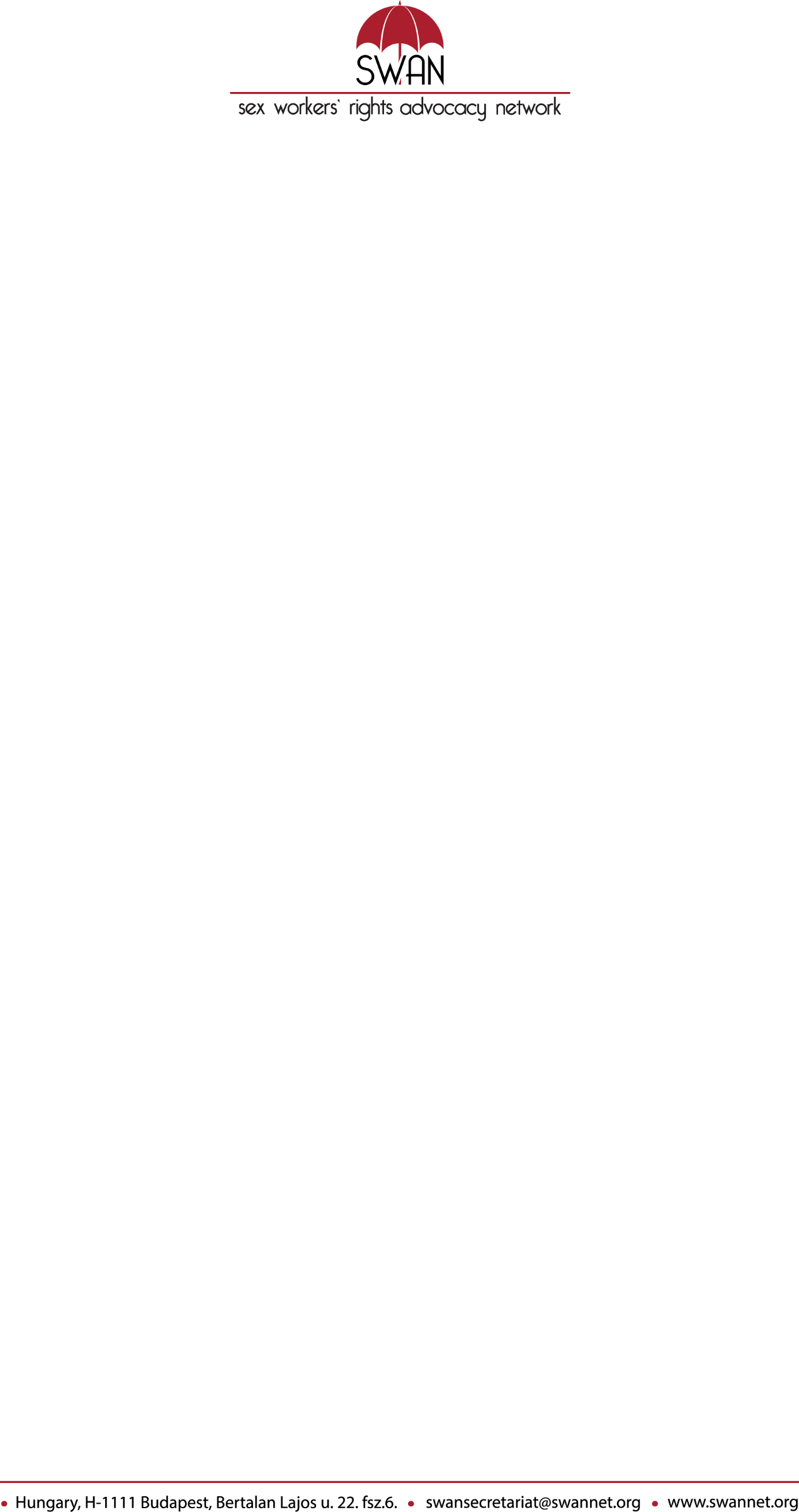 Приложение 1Анкета-заявка на членствоСеть адвокации за права секс-работников в Центральной и Восточной Европе и Средней Азии (СВАН) –  это зарегистрированный в Венгрии фонд. СВАН не является донором; у нее нет собственных средств, которые она могла бы распределять  среди членов.СВАН стремится к тому, чтобыбыло отменено уголовное и административное преследование секс-работысекс-работники могли бы жить и работать в свободе от насилия, стигмы и дискриминациисекс-работники обладали возможностями и активно участвовали в решении вопросов, связанных с их жизнью и здоровьем.Члены СВАН обязуются:активно привлекать секс-работников к работе СВАН на всех уровнях; активно привлекать секс-работников к определению методов работы и  обеспечить вовлечение секс-работников в мероприятия, направленные на защиту их прав человека; признавать право секс-работников на самоопределение и действия в отношении собственной жизни, здоровья и возможности принимать решения, в том числе право на создание объединений и ассоциаций;выступать против уголовного преследования и других форм правового притеснения секс-работы;признавать секс-работу формой труда, которым заняты совершеннолетние мужчины, женщины и трансгендеры на основе добровольного согласия;ценить взаимную поддержку и обмен информацией и уважать наши различия.Ваша организация[название организации] желает подать заявку на членство в СВАН и соглашается соблюдать правила организации и функционирования фонда[название организации] принимает цели СВАН и Консенсусное заявление НСВП по вопросам секс-работы, прав человека и законодательства и подтверждает приверженность целям СВАН:признает право секс-работников  на самоопределение и действия в отношении собственной жизни, здоровья и возможности принимать решения;обязуется активно привлекать секс-работников к участию в управлении СВАН на всех уровнях, в том числе к защите прав человека;признавать секс-работу видом труда, т.е.  предоставлением сексуальных услуг  совершеннолетними женщинами, мужчинами и трансгендерными людьми на основе добровольного согласия.Наша организация соглашается:действовать в рамках правил организации и функционирования СВАН;действовать в рамках Кодекса поведения членов СВАН (приложение 1), и других правил этического поведения, сохранения конфиденциальности и прозрачности, изложенных в правилах организации и функционирования СВАН.Наша организация хотела бы вступить в члены СВАН в регионе:Центральная Азия            Центральная часть региона ЦВЕЦА          Северная часть региона ЦВЕЦА      Россия   		Южная часть региона ЦВЕЦА 		Право голосаОрганизации, которые управляются секс-работниками или полноценно вовлекают секс-работников в свою работу, могут становиться полными членами сети с правом голоса; организации, которые пока не вовлекают секс-работников в полной мере, могут подать на ассоциированное членство; отдельные секс-работники могут подавать на личное членство без права голоса. Полное членство: самоорганизации секс-работников и организации гражданского общества, которые работают напрямую с секс-работниками и для них и которые придерживаются подхода и политики соблюдения прав человека; которые готовы обучать секс-работников из независимых объединений; которые не принимают финансирование на мероприятия,  противоречащие ценностям СВАН; и которые выполняют все требования СВАН к полноценному участию, а именно:придерживаются четкой политики полноценного вовлечения секс-работников;ведут публичные кампании в защиту прав секс-работников;привлекают консультативную группу секс-работников к разработке стратегических планов и планированию, реализации, мониторингу и оценке адвокации и программ;проводят политику найма, поощряющую секс-работников подаваться на должности в штате; включают секс-работников в состав команды аутрич-работников; обеспечивают секс-работникам безопасное пространство;  гарантируют отсутствие дискриминации между секс-работниками и не секс-работниками в штате и других структурах организации;проводят исследования на основе участия, привлекая секс-работников к планированию, проведению исследования и анализу данных; развивают потенциал секс-работников, планируя и проводя вместе с секс-работниками тренинги для секс-работников; номинируя секс-работников для участия в конференциях, тренингах и семинарах, и предоставляя секс-работникам поддержку для участия в программах обмена между самоорганизациями секс-работников;номинирую секс-работников представлять организацию на национальных и международных форумах по политическим вопросам; предоставляют техническую помощь секс-работникам, желающим основать собственную организацию.Для того, чтобы считаться  в СВАН самоорганизацией секс-работников, организация должна соответствовать следующим критериям:Органы принятия решений: не менее 51% членов органов, принимающих решения, составляют секс-работники (бывшие и действующие; но стремление включать действующих); президентом или председателем является секс-работник. Лица, выступающие от имени организации: не менее 51% лиц, выступающих от имени организации, должны быть секс-работниками.Сотрудники:  не менее 33% сотрудников -- секс-работники, нанятые по таким же договорам и на тех же условиях, что и другие сотрудники организации, т.е. секс-работники занимают не только позиции консультанта "равный равному" с минимальной зарплатой. Сотрудники, занимающие руководящие должности, должны быть секс-работниками.Примечание: По соображениям охраны безопасности СВАН не будет указывать на веб-сайте, какие из ее членов являются самоорганизациями секс-работников; члены сети могут отказаться от того, чтобы название их организации значилось на открытой для публики части веб-сайта.Ассоциативное членство:  общественные организации, ведущие деятельность с секс-работниками для секс-работников, в которых пока еще нет прозрачных механизмов вовлечения секс-работников в деятельность организации и которые не занимаются публичной адвокацией в защиту прав человека секс-работников; общественные организации, не ведущие деятельность напрямую с секс-работниками и для секс-работников, но разделяющие ценности СВАН и ведущие публичную адвокацию в защиту прав человека секс-работников.Индивидуальное членство: отдельные секс-работники, готовые строить движение за права секс-работников и желающие основать самоорганизацию секс-работников. Мы хотим вступить в члены сети как:полный член с правом голоса					ассоциативный член без права голоса		индивидуальный член без права голоса		Сведения об организации:Организация:	 [название организации]Адрес:		 [адрес]Город:		 [горд/населенный пункт]Индекс:		 [индекс] Страна: 		 [страна]Тел.: 		 [номер телефона]Моб.:		 [номер мобильного телефона]Фейсбук:		 [название на Фейсбуке]Твиттер:		 [название в твиттере]Веб-сайт:		 [адрес веб-сайта]Адрес электронной почты: [электронный адрес организации] Предпочитаемый язык общения:			английский      русский Зарегистрированы ли вы официально? 					               ДА     НЕТЯвляетесь ли вы членом Глобальной сети проектов по секс-работе (НСВП)?             ДА     НЕТЯвляетесь ли вы членом другой региональной сети?	 		               ДА     НЕТЕсли да, то какой (каких)? …………………………………………………………………………………….…………….Основное контактное лицо -- человек, наделенный полномочиями предоставлять сведения об организации/объединении и подписывать документы от имени организации/объедения, который будет включен в рассылку СВАН. ФИО: [ФИО] Адрес электронной почты: [адрес электронной почты контактного лица] этот адрес будет использоваться для голосования в ходе выборов.Скайп: [имя в скайпе]Тел.: [номер телефона]Моб.: [номер мобильного телефона]Второе контактное лицо -- человек, к которому можно обратиться в случае, если основное контактное лицо недоступно; этот адрес также будет включен в рассылку СВАН.ФИО: [ФИО] Адрес электронной почты: [адрес электронной почты контактного лица] этот адрес будет использоваться для голосования в ходе выборов.Скайп: [имя в скайпе]Тел.: [номер телефона]Моб.: [номер мобильного телефона]Рассылка СВАН -- все члены сети автоматически добавляются в рассылку СВАН; принимается не более четырех электронных адресов от организации. Не менее половины контактных лиц должны быть секс-работниками.Третье контактное лицо, чей электронный адрес будет добавлен в рассылку СВАН.ФИО: [ФИО] Адрес электронной почты: [адрес электронной почты контактного лица] этот адрес будет использоваться для голосования в ходе выборов.Тел.: [номер телефона]Моб.: [номер мобильного телефона]Четвертое контактное лицо, чей электронный адрес будет добавлен в рассылку СВАН.ФИО: [ФИО] Адрес электронной почты: [адрес электронной почты контактного лица] этот адрес будет использоваться для голосования в ходе выборов.Тел.: [номер телефона]Моб.: [номер мобильного телефона]Члены обязаны уведомить секретариат о любых изменениях приведенных выше контактных данных. Сведения о членах сети для веб-сайта СВАНОрганизация, принятая в члены СВАН,  может отказаться от того, чтобы сведения о ней публиковались на веб-сайте СВАН. Публикуя информацию, не забывайте, что сведения, попавшие в интернет, невозможно контролировать, поэтому не разглашайте то, что может навредить вашей организации.Мы хотим, чтобы сведения о нашей организации публиковались на веб-сайте СВАН: ДА     	 НЕТ Даже в случае отрицательного ответа мы просим вас ответить на вопросы ниже для отчетности СВАНОрганизация: 			 [название организации]Город:				 [горд/населенный пункт]страна:				 [страна]Веб-сайт:			 [адрес веб-сайта]Адрес электронной почты: 	 [электронный адрес организации]Работаете ли вы с:Женщинами, секс-работницами			ДА    	 	 НЕТ Мужчинами, секс-работниками			ДА    	 	 НЕТ Трансгендерными секс-работниками		ДА    	 	 НЕТ Секс-работниками, живущими с ВИЧ 		ДА    	 	 НЕТ Секс-работниками, употребляющими наркотики 	ДА    	 	 НЕТ секс-работниками, мигрантами  			ДА    	 	 НЕТ Как вы вовлекаете секс-работников в деятельность своей организации? При ответе на этот вопрос см. список требований к полноценному вовлечению, приведенный в Правилах организации и функционирования (не более 100 слов). Опишите ДВА основных затруднения, с которыми сталкиваются секс-работники в вашей стране/городе (не более 100 слов).Опишите ДВА основных достижения в вашей работе по защите прав человека секс-работников в вашем городе/стране  (не более 100 слов).Как или где вы узнали о СВАН?Слышали ли вы о других членах СВАН и поддерживаете ли  с вами контакты? Если да, то о ком/ с кем?Кодекс поведения членов СВАНВсе члены СВАН, члены управляющего комитета, члены руководящего комитета, консультанты и сотрудники обязаны соблюдать этические нормы СВАН. Уважать конфиденциальность организаций и отдельных лиц в СВАН;получать разрешение на использование ресурсов и изображений, произведенных СВАН или членами СВАН;уважать различие точек зрения;защищать репутацию СВАНСвоевременно сообщать о конфликте интересов со СВАН или членами СВАН.получать разрешение разрешение секретариата СВАН прежде чем принимать приглашение представлять СВАН, а также предоставлять отчеты о встречах/мероприятиях, которые затем будут направляться членами СВАН;уведомлять секретариат о выходе из состава СВАН; соблюдать операционные правила СВАН;предоставлять достоверные заявки о возмещении расходов и отчеты о командировках, где вы представляли интересы СВАН;не пересылать сообщения из рассылки СВАН без разрешения за исключением случаев, когда информация уже находится в открытом доступе;не использовать оскорбительные выражения в коммуникации в СВАН;не прибегать к насильственным и злонамеренным действиям в отношении членских организаций СВАН, сотрудников, консультантов, членов руководящего или управляющего комитетов и участников мероприятий СВАН. Сюда входит физическое, устное насилие, преследования в письменной форме, "непрекращающиеся сообщения", ненадлежащее использование процедуры подачи жалоб или других операционных процедур и любые формы домогательств.С уважением,Подпись: ....................................................................... (уполномоченное лицо) Дата: [день-месяц-год]ФИО уполномоченного лица		 [ФИОl]От имени				 [название организации]электронный адрес: 		 [электронный адрес организации]Организации могут отсканировать или сфотографировать подписанную копию этой формы и выслать ее по почте по адресу: communications@swannet.org Организации также могут отправить подписанные копии почтой по адресу: SZEJ AlapítványBudapest, 1111Bertalan Lajos utca 22. Fszt. 6 Вы новый член сети?                                                    Да                  Нет Вы обновляете членство?		 Да                  Нет Если вы обновляете членство, изменились ли сведения о вашей организации за последние два года? Если да, пожалуйста, заполните форму.  